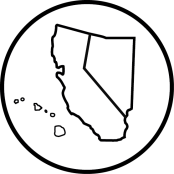 College Park Key Club Board MeetingCalifornia-Nevada-Hawaii DistrictKey Club InternationalJanuary 4, 2017Call to Order: 	2:46pm		  	Adjournment: 	3:22pm		Meeting led by			Charissa Tseng			Pledge of Allegiance		Mani Lopez			Key Club Pledge 		Brian Choe			Introduction of Guests 		N/A		Quorum Present 	Yes	Attendance- 8 officersOld BusinessNew BusinessPizza party for winning nation announced next TuesdayFour pizzas: 2 pepperoni, 1 cheese, 1 comboClub elections (February 14/21) – Google Form QuestionnaireIf elections not finished by February 21, finish on the 28thConclave (Monday January 16) – Dress business professionalMr. Key Club (February 3) – RomarDCON Registration fee - $196 without transportation and hotelGoal is to cover transportation/hotelRegistration due February 22Open FloorAdjournment: 3:22pmMinutes Approved by Club President 							Minutes Approved by Club Secretary 							Minutes Approved by Faculty Advisor 							Attendance Attendance for this Board meeting was completed by		Pierce Bargmann		.*This attendance sheet is used for present officers, Kiwanis, and guests only.OfficersPresident	Charissa TsengVice President 1	Peter TolentinoVice President 2	Amy NguyenTreasurer	Mani LopezSecretary	Pierce BargmannNews Editor	Brian ChoeDesigner 1	Katherine ChongDesigner 2	Emily Nguyen